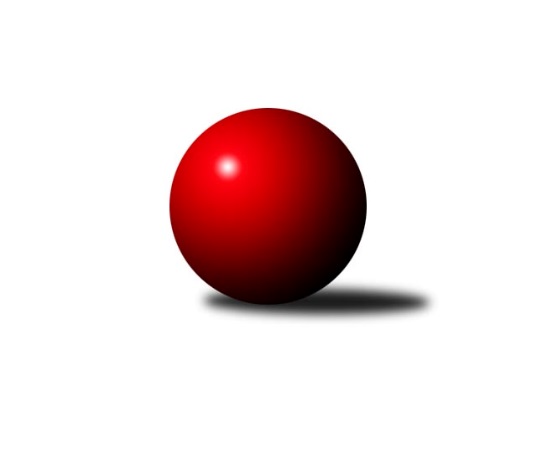 Č.1Ročník 2015/2016	12.9.2015Nejlepšího výkonu v tomto kole: 3491 dosáhlo družstvo: Spartak Rokytnice nad Jizerou3.KLM B 2015/2016Výsledky 1. kolaSouhrnný přehled výsledků:Spartak Rokytnice nad Jizerou	- TJ Sokol Benešov 	7:1	3491:3392	14.0:10.0	12.9.TJ Sokol Tehovec 	- TJ Lokomotiva Trutnov 	6:2	3296:3157	14.5:9.5	12.9.SK Plaston Šluknov	- TJ Narex Česká Lípa 	3:5	3077:3091	12.0:12.0	12.9.KK Kosmonosy 	- TJ Start Rychnov n. Kn.	6:2	3317:3285	14.0:10.0	12.9.SKK Primátor Náchod 	- TJ Sparta Kutná Hora	6:2	3261:3180	15.0:9.0	12.9.TJ Tesla Pardubice 	- SK Žižkov Praha	6:2	3264:3146	15.0:9.0	12.9.Tabulka družstev:	1.	Spartak Rokytnice nad Jizerou	1	1	0	0	7.0 : 1.0 	14.0 : 10.0 	 3491	2	2.	TJ Tesla Pardubice	1	1	0	0	6.0 : 2.0 	15.0 : 9.0 	 3264	2	3.	SKK Primátor Náchod	1	1	0	0	6.0 : 2.0 	15.0 : 9.0 	 3261	2	4.	TJ Sokol Tehovec	1	1	0	0	6.0 : 2.0 	14.5 : 9.5 	 3296	2	5.	KK Kosmonosy	1	1	0	0	6.0 : 2.0 	14.0 : 10.0 	 3317	2	6.	TJ Narex Česká Lípa	1	1	0	0	5.0 : 3.0 	12.0 : 12.0 	 3091	2	7.	SK Plaston Šluknov	1	0	0	1	3.0 : 5.0 	12.0 : 12.0 	 3077	0	8.	TJ Start Rychnov n. Kn.	1	0	0	1	2.0 : 6.0 	10.0 : 14.0 	 3285	0	9.	TJ Lokomotiva Trutnov	1	0	0	1	2.0 : 6.0 	9.5 : 14.5 	 3157	0	10.	TJ Sparta Kutná Hora	1	0	0	1	2.0 : 6.0 	9.0 : 15.0 	 3180	0	11.	SK Žižkov Praha	1	0	0	1	2.0 : 6.0 	9.0 : 15.0 	 3146	0	12.	TJ Sokol Benešov	1	0	0	1	1.0 : 7.0 	10.0 : 14.0 	 3392	0Podrobné výsledky kola:	 Spartak Rokytnice nad Jizerou	3491	7:1	3392	TJ Sokol Benešov 	Petr Janouch	140 	 144 	 121 	151	556 	 2:2 	 549 	 145	129 	 149	126	Petr Červ	Jan Mařas	137 	 150 	 131 	165	583 	 2.5:1.5 	 566 	 137	139 	 157	133	Miroslav Šostý	Zdeněk st. Novotný st.	135 	 146 	 139 	161	581 	 3:1 	 580 	 134	138 	 158	150	Jaroslav Franěk	Petr Mařas	160 	 147 	 152 	139	598 	 3.5:0.5 	 554 	 136	135 	 144	139	Karel Drábek	Slavomír Trepera	153 	 147 	 143 	150	593 	 2:2 	 569 	 156	118 	 132	163	Ivan Januš	Milan Valášek	159 	 145 	 145 	131	580 	 1:3 	 574 	 162	156 	 113	143	Tomáš Svobodarozhodčí: Nejlepší výkon utkání: 598 - Petr Mařas	 TJ Sokol Tehovec 	3296	6:2	3157	TJ Lokomotiva Trutnov 	Jiří Šťastný	132 	 156 	 149 	142	579 	 3.5:0.5 	 553 	 132	140 	 146	135	Marek Plšek	Jaroslav Procházka	139 	 143 	 149 	145	576 	 4:0 	 474 	 107	115 	 114	138	Karel Kratochvíl	Martin Hrouda *1	119 	 128 	 125 	138	510 	 0:4 	 580 	 134	155 	 144	147	David Ryzák	Petr Šmidlík	147 	 146 	 132 	151	576 	 4:0 	 485 	 130	116 	 120	119	Jaroslav Jeníček	Petr Seidl	123 	 130 	 124 	137	514 	 1:3 	 539 	 131	135 	 145	128	Tomáš Ryšavý	Jakub Šmidlík	132 	 107 	 136 	166	541 	 2:2 	 526 	 133	121 	 132	140	Michal Vlčekrozhodčí: střídání: *1 od 66. hodu Martin BílekNejlepší výkon utkání: 580 - David Ryzák	 SK Plaston Šluknov	3077	3:5	3091	TJ Narex Česká Lípa 	Jan Koldan	116 	 134 	 152 	135	537 	 3:1 	 503 	 138	112 	 123	130	Jiří Ludvík	Petr Kohlíček	141 	 135 	 118 	132	526 	 3:1 	 504 	 114	126 	 133	131	Vladimír Ludvík	Jan Sklenář	113 	 121 	 115 	106	455 	 0:4 	 508 	 119	130 	 136	123	Marek Kyzivát	Radek Marušák	135 	 121 	 138 	109	503 	 2:2 	 494 	 131	138 	 108	117	Martin Najman	Petr Vajnar	134 	 141 	 136 	120	531 	 2:2 	 546 	 131	138 	 141	136	Petr Steinz	Josef Rubanický	147 	 146 	 124 	108	525 	 2:2 	 536 	 130	144 	 127	135	Miroslav Malýrozhodčí: Nejlepší výkon utkání: 546 - Petr Steinz	 KK Kosmonosy 	3317	6:2	3285	TJ Start Rychnov n. Kn.	Jiří Vondráček *1	115 	 129 	 170 	123	537 	 1:3 	 570 	 123	150 	 132	165	Jaroslav Kejzlar	Věroslav Řípa	153 	 137 	 130 	134	554 	 3:1 	 560 	 151	135 	 149	125	Martin Čihák	Petr Novák	134 	 123 	 127 	145	529 	 1:3 	 546 	 146	148 	 131	121	Dalibor Ksandr	Tomáš Bajtalon	121 	 151 	 161 	138	571 	 3:1 	 540 	 132	131 	 140	137	Vojtěch Šípek	Dušan Plocek	140 	 139 	 149 	144	572 	 3:1 	 537 	 129	123 	 137	148	Radek Jung *2	Luboš Beneš	138 	 147 	 146 	123	554 	 3:1 	 532 	 136	129 	 138	129	Jiří Broučekrozhodčí: střídání: *1 od 61. hodu Jaroslav Doškář, *2 od 71. hodu Jaroslav ŠmejdaNejlepší výkon utkání: 572 - Dušan Plocek	 SKK Primátor Náchod 	3261	6:2	3180	TJ Sparta Kutná Hora	Tomáš Jirout	139 	 160 	 137 	114	550 	 3:1 	 497 	 117	115 	 130	135	Václav st. Pufler *1	Aleš Tichý	146 	 142 	 125 	142	555 	 2:2 	 548 	 125	157 	 119	147	Vladimír Holý	Martin Kováčik	134 	 119 	 142 	125	520 	 2:2 	 534 	 149	116 	 140	129	Jiří Barbora	Tomáš Majer	138 	 140 	 140 	131	549 	 4:0 	 503 	 134	118 	 131	120	Dušan Hrčkulák	Tomáš Adamů	134 	 145 	 136 	137	552 	 2:2 	 526 	 126	120 	 139	141	Leoš Vobořil	Daniel Balcar	111 	 136 	 140 	148	535 	 2:2 	 572 	 161	124 	 142	145	Michal Hrčkulákrozhodčí: střídání: *1 od 61. hodu Petr DusNejlepší výkon utkání: 572 - Michal Hrčkulák	 TJ Tesla Pardubice 	3264	6:2	3146	SK Žižkov Praha	Martin Hubáček	133 	 130 	 118 	137	518 	 3:1 	 534 	 131	128 	 140	135	Martin Beran	Vít Veselý	131 	 124 	 139 	136	530 	 2:2 	 520 	 125	141 	 116	138	Petr Veverka	Milan Vaněk	155 	 144 	 138 	150	587 	 4:0 	 477 	 114	122 	 115	126	Pavel Holub *1	Bedřich Šiška	133 	 135 	 165 	128	561 	 3:1 	 521 	 145	128 	 123	125	Zdeněk Slezák	Michal Šic	118 	 134 	 135 	131	518 	 1:3 	 543 	 134	133 	 137	139	Jiří Zetek	Michal Talacko	141 	 126 	 155 	128	550 	 2:2 	 551 	 118	161 	 134	138	Stanislav Schuhrozhodčí: střídání: *1 od 61. hodu Jindřich ValoNejlepší výkon utkání: 587 - Milan VaněkPořadí jednotlivců:	jméno hráče	družstvo	celkem	plné	dorážka	chyby	poměr kuž.	Maximum	1.	Petr Mařas 	Spartak Rokytnice nad Jizerou	598.00	379.0	219.0	2.0	1/1	(598)	2.	Slavomír Trepera 	Spartak Rokytnice nad Jizerou	593.00	395.0	198.0	3.0	1/1	(593)	3.	Milan Vaněk 	TJ Tesla Pardubice 	587.00	386.0	201.0	6.0	1/1	(587)	4.	Jan Mařas 	Spartak Rokytnice nad Jizerou	583.00	397.0	186.0	6.0	1/1	(583)	5.	Zdeněk st. Novotný  st.	Spartak Rokytnice nad Jizerou	581.00	385.0	196.0	2.0	1/1	(581)	6.	Jaroslav Franěk 	TJ Sokol Benešov 	580.00	372.0	208.0	3.0	1/1	(580)	7.	Milan Valášek 	Spartak Rokytnice nad Jizerou	580.00	378.0	202.0	5.0	1/1	(580)	8.	David Ryzák 	TJ Lokomotiva Trutnov 	580.00	395.0	185.0	4.0	1/1	(580)	9.	Jiří Šťastný 	TJ Sokol Tehovec 	579.00	380.0	199.0	2.0	1/1	(579)	10.	Jaroslav Procházka 	TJ Sokol Tehovec 	576.00	359.0	217.0	0.0	1/1	(576)	11.	Petr Šmidlík 	TJ Sokol Tehovec 	576.00	377.0	199.0	1.0	1/1	(576)	12.	Tomáš Svoboda 	TJ Sokol Benešov 	574.00	370.0	204.0	4.0	1/1	(574)	13.	Dušan Plocek 	KK Kosmonosy 	572.00	367.0	205.0	0.0	1/1	(572)	14.	Michal Hrčkulák 	TJ Sparta Kutná Hora	572.00	378.0	194.0	3.0	1/1	(572)	15.	Tomáš Bajtalon 	KK Kosmonosy 	571.00	399.0	172.0	3.0	1/1	(571)	16.	Jaroslav Kejzlar 	TJ Start Rychnov n. Kn.	570.00	367.0	203.0	2.0	1/1	(570)	17.	Ivan Januš 	TJ Sokol Benešov 	569.00	375.0	194.0	4.0	1/1	(569)	18.	Miroslav Šostý 	TJ Sokol Benešov 	566.00	377.0	189.0	1.0	1/1	(566)	19.	Bedřich Šiška 	TJ Tesla Pardubice 	561.00	377.0	184.0	8.0	1/1	(561)	20.	Martin Čihák 	TJ Start Rychnov n. Kn.	560.00	368.0	192.0	2.0	1/1	(560)	21.	Petr Janouch 	Spartak Rokytnice nad Jizerou	556.00	380.0	176.0	7.0	1/1	(556)	22.	Aleš Tichý 	SKK Primátor Náchod 	555.00	371.0	184.0	9.0	1/1	(555)	23.	Karel Drábek 	TJ Sokol Benešov 	554.00	343.0	211.0	6.0	1/1	(554)	24.	Luboš Beneš 	KK Kosmonosy 	554.00	346.0	208.0	1.0	1/1	(554)	25.	Věroslav Řípa 	KK Kosmonosy 	554.00	378.0	176.0	2.0	1/1	(554)	26.	Marek Plšek 	TJ Lokomotiva Trutnov 	553.00	366.0	187.0	4.0	1/1	(553)	27.	Tomáš Adamů 	SKK Primátor Náchod 	552.00	343.0	209.0	2.0	1/1	(552)	28.	Stanislav Schuh 	SK Žižkov Praha	551.00	364.0	187.0	7.0	1/1	(551)	29.	Michal Talacko 	TJ Tesla Pardubice 	550.00	353.0	197.0	2.0	1/1	(550)	30.	Tomáš Jirout 	SKK Primátor Náchod 	550.00	369.0	181.0	5.0	1/1	(550)	31.	Petr Červ 	TJ Sokol Benešov 	549.00	360.0	189.0	0.0	1/1	(549)	32.	Tomáš Majer 	SKK Primátor Náchod 	549.00	368.0	181.0	2.0	1/1	(549)	33.	Vladimír Holý 	TJ Sparta Kutná Hora	548.00	375.0	173.0	6.0	1/1	(548)	34.	Dalibor Ksandr 	TJ Start Rychnov n. Kn.	546.00	360.0	186.0	1.0	1/1	(546)	35.	Petr Steinz 	TJ Narex Česká Lípa 	546.00	378.0	168.0	3.0	1/1	(546)	36.	Jiří Zetek 	SK Žižkov Praha	543.00	359.0	184.0	2.0	1/1	(543)	37.	Jakub Šmidlík 	TJ Sokol Tehovec 	541.00	339.0	202.0	4.0	1/1	(541)	38.	Vojtěch Šípek 	TJ Start Rychnov n. Kn.	540.00	364.0	176.0	5.0	1/1	(540)	39.	Tomáš Ryšavý 	TJ Lokomotiva Trutnov 	539.00	358.0	181.0	1.0	1/1	(539)	40.	Jan Koldan 	SK Plaston Šluknov	537.00	351.0	186.0	2.0	1/1	(537)	41.	Miroslav Malý 	TJ Narex Česká Lípa 	536.00	374.0	162.0	0.0	1/1	(536)	42.	Daniel Balcar 	SKK Primátor Náchod 	535.00	374.0	161.0	4.0	1/1	(535)	43.	Jiří Barbora 	TJ Sparta Kutná Hora	534.00	368.0	166.0	1.0	1/1	(534)	44.	Martin Beran 	SK Žižkov Praha	534.00	376.0	158.0	10.0	1/1	(534)	45.	Jiří Brouček 	TJ Start Rychnov n. Kn.	532.00	342.0	190.0	4.0	1/1	(532)	46.	Petr Vajnar 	SK Plaston Šluknov	531.00	364.0	167.0	1.0	1/1	(531)	47.	Vít Veselý 	TJ Tesla Pardubice 	530.00	361.0	169.0	9.0	1/1	(530)	48.	Petr Novák 	KK Kosmonosy 	529.00	358.0	171.0	2.0	1/1	(529)	49.	Petr Kohlíček 	SK Plaston Šluknov	526.00	347.0	179.0	3.0	1/1	(526)	50.	Leoš Vobořil 	TJ Sparta Kutná Hora	526.00	356.0	170.0	3.0	1/1	(526)	51.	Michal Vlček 	TJ Lokomotiva Trutnov 	526.00	368.0	158.0	7.0	1/1	(526)	52.	Josef Rubanický 	SK Plaston Šluknov	525.00	370.0	155.0	6.0	1/1	(525)	53.	Zdeněk Slezák 	SK Žižkov Praha	521.00	355.0	166.0	5.0	1/1	(521)	54.	Petr Veverka 	SK Žižkov Praha	520.00	348.0	172.0	7.0	1/1	(520)	55.	Martin Kováčik 	SKK Primátor Náchod 	520.00	367.0	153.0	6.0	1/1	(520)	56.	Michal Šic 	TJ Tesla Pardubice 	518.00	365.0	153.0	5.0	1/1	(518)	57.	Martin Hubáček 	TJ Tesla Pardubice 	518.00	369.0	149.0	6.0	1/1	(518)	58.	Petr Seidl 	TJ Sokol Tehovec 	514.00	345.0	169.0	6.0	1/1	(514)	59.	Marek Kyzivát 	TJ Narex Česká Lípa 	508.00	338.0	170.0	5.0	1/1	(508)	60.	Vladimír Ludvík 	TJ Narex Česká Lípa 	504.00	330.0	174.0	3.0	1/1	(504)	61.	Jiří Ludvík 	TJ Narex Česká Lípa 	503.00	339.0	164.0	3.0	1/1	(503)	62.	Radek Marušák 	SK Plaston Šluknov	503.00	347.0	156.0	6.0	1/1	(503)	63.	Dušan Hrčkulák 	TJ Sparta Kutná Hora	503.00	349.0	154.0	10.0	1/1	(503)	64.	Martin Najman 	TJ Narex Česká Lípa 	494.00	333.0	161.0	8.0	1/1	(494)	65.	Jaroslav Jeníček 	TJ Lokomotiva Trutnov 	485.00	338.0	147.0	9.0	1/1	(485)	66.	Karel Kratochvíl 	TJ Lokomotiva Trutnov 	474.00	354.0	120.0	20.0	1/1	(474)	67.	Jan Sklenář 	SK Plaston Šluknov	455.00	330.0	125.0	10.0	1/1	(455)Sportovně technické informace:Starty náhradníků:registrační číslo	jméno a příjmení 	datum startu 	družstvo	číslo startu16319	Daniel Balcar	12.09.2015	SKK Primátor Náchod 	1x1407	Petr Seidl	12.09.2015	TJ Sokol Tehovec 	1x12366	Jiří Brouček	12.09.2015	TJ Start Rychnov n. Kn.	1x1820	Petr Kohlíček	12.09.2015	SK Plaston Šluknov	1x22667	Jindřich Valo	12.09.2015	SK Žižkov Praha	1x10698	Tomáš Polášek	12.09.2015	TJ Lokomotiva Trutnov 	1x2557	Dušan Plocek	12.09.2015	KK Kosmonosy 	1x
Hráči dopsaní na soupisku:registrační číslo	jméno a příjmení 	datum startu 	družstvo	Program dalšího kola:2. kolo19.9.2015	so	9:00	TJ Sparta Kutná Hora - TJ Sokol Tehovec 	19.9.2015	so	10:00	TJ Sokol Benešov  - TJ Tesla Pardubice 	19.9.2015	so	10:00	TJ Lokomotiva Trutnov  - Spartak Rokytnice nad Jizerou	19.9.2015	so	13:30	SK Žižkov Praha - KK Kosmonosy 	19.9.2015	so	15:30	TJ Narex Česká Lípa  - TJ Start Rychnov n. Kn.	Nejlepší šestka kola - absolutněNejlepší šestka kola - absolutněNejlepší šestka kola - absolutněNejlepší šestka kola - absolutněNejlepší šestka kola - dle průměru kuželenNejlepší šestka kola - dle průměru kuželenNejlepší šestka kola - dle průměru kuželenNejlepší šestka kola - dle průměru kuželenNejlepší šestka kola - dle průměru kuželenPočetJménoNázev týmuVýkonPočetJménoNázev týmuPrůměr (%)Výkon1xPetr MařasSpartak Rokytni5981xMilan VaněkPardubice109.855871xSlavomír TreperaSpartak Rokytni5931xDavid RyzákTrutnov107.395801xMilan VaněkPardubice5871xPetr SteinzČ. Lípa107.235461xJan MařasSpartak Rokytni5831xJiří ŠťastnýTehovec107.215791xZdeněk st. Novotný st.Spartak Rokytni5811xJaroslav ProcházkaTehovec106.655761xDavid RyzákTrutnov5801xPetr ŠmidlíkTehovec106.65576